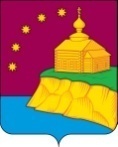 О внесении изменений в решениеСовета депутатов сельского поселения Малый Атлым от 13.10.2009№ 34«Об утверждении Регламента Совета депутатов сельского поселения Малый Атлым» В целях приведения нормативных правовых актов сельского поселения Малый Атлым в соответствие с действующим законодательством, Совет депутатов сельского поселения Малый Атлым РЕШИЛ:Внести в решение Совета депутатов сельского поселения Малый Атлым от 13.10.2009 № 34 «Об утверждении Регламента Совета депутатов сельского поселения Малый Атлым » следующие изменения:            1.1. части 2 и 4 ст. 13 исключить.            1.2. часть 3 ст. 13 изложить в следующей редакции:          « В целях сохранения государственной тайны, неприкосновенности частной жизни, нераспространения конфидециальной информации Совет поселения может принять решение о проведении закрытого заседания Совета поселения или о закрытом рассмотрении некоторых вопросов повестки дня. Решение о проведении закрытого заседания Совета поселения принимается большинством голосов от числа присутствующих на заседании депутатов. Информация о принятых на закрытых заседаниях Совета поселении решениях опубликовывается в порядке, установленном для опубликования решений Совета поселения.»            1.3. часть 1 статьи 14 дополнить подпунктом 1.1 следующего содержания:« О времени созыва и месте проведения заседания Совета поселения, а так же о вопросах, вносимых на рассмотрения Совета поселения, депутаты и население извещаются не позднее, чем за три дня до заседания. Указанная информация предоставляется для размещения главным специалистом по юридическим вопросам администрации сельского поселения Малый Атлым.Надлежащим доведением вышеуказанной информации до сведения населения, признается размещение объявления с указанием времени созыва и месте проведения заседания Совета поселения, а также вопросах повестки дня в информационно-телекомуникационной сети Интернет, на официальном сайте сельского поселения Малый Атлым  https://www.admmatlim.ru/ в разделе «Объявления»».        2. Решение вступает в силу после официального опубликования.                3. Опубликовать решение в официальном сетевом издании «Официальный сайт Октябрьского района» и разместить  на официальном сайте сельского поселения Малый Атлым.     4. Контроль за исполнением решения оставляю за собой.Глава сельского поселения Малый Атлым	                        С.В.ДейнекоСОВЕТ ДЕПУТАТОВ СЕЛЬСКОГО ПОСЕЛЕНИЯ Малый АтлымОктябрьского района  Ханты-Мансийского автономного округа-ЮгрыРЕШЕНИЕСОВЕТ ДЕПУТАТОВ СЕЛЬСКОГО ПОСЕЛЕНИЯ Малый АтлымОктябрьского района  Ханты-Мансийского автономного округа-ЮгрыРЕШЕНИЕСОВЕТ ДЕПУТАТОВ СЕЛЬСКОГО ПОСЕЛЕНИЯ Малый АтлымОктябрьского района  Ханты-Мансийского автономного округа-ЮгрыРЕШЕНИЕСОВЕТ ДЕПУТАТОВ СЕЛЬСКОГО ПОСЕЛЕНИЯ Малый АтлымОктябрьского района  Ханты-Мансийского автономного округа-ЮгрыРЕШЕНИЕСОВЕТ ДЕПУТАТОВ СЕЛЬСКОГО ПОСЕЛЕНИЯ Малый АтлымОктябрьского района  Ханты-Мансийского автономного округа-ЮгрыРЕШЕНИЕСОВЕТ ДЕПУТАТОВ СЕЛЬСКОГО ПОСЕЛЕНИЯ Малый АтлымОктябрьского района  Ханты-Мансийского автономного округа-ЮгрыРЕШЕНИЕСОВЕТ ДЕПУТАТОВ СЕЛЬСКОГО ПОСЕЛЕНИЯ Малый АтлымОктябрьского района  Ханты-Мансийского автономного округа-ЮгрыРЕШЕНИЕСОВЕТ ДЕПУТАТОВ СЕЛЬСКОГО ПОСЕЛЕНИЯ Малый АтлымОктябрьского района  Ханты-Мансийского автономного округа-ЮгрыРЕШЕНИЕСОВЕТ ДЕПУТАТОВ СЕЛЬСКОГО ПОСЕЛЕНИЯ Малый АтлымОктябрьского района  Ханты-Мансийского автономного округа-ЮгрыРЕШЕНИЕСОВЕТ ДЕПУТАТОВ СЕЛЬСКОГО ПОСЕЛЕНИЯ Малый АтлымОктябрьского района  Ханты-Мансийского автономного округа-ЮгрыРЕШЕНИЕ«19»февраля2024г.№38